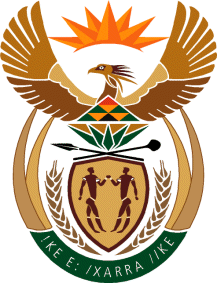 MinistryEmployment & LabourRepublic of South AfricaPrivate Bag X499, PRETORIA, 0001. Laboria House 215 Schoeman Street, PRETORA Tel: (012) 392 9620 Fax: 012 320 1942Private Bag X9090, CAPE TOWN, 8000. 120 Plein Street, 12th Floor, CAPE TOWN Tel: (021) 466 7160 Fax 021 432 2830www.labour.gov.zaNATIONAL ASSEMBLYWRITTEN REPLYQUESTION NUMBER: 874 [NW1055E]874.	Mr J W W Julius (DA) to ask the Minister of Employment and Labour:What (a) is the total number of incidents of (i) sexual harassment and (ii) sexual assault that were reported in his department (aa) in each of the past three financial years and (bb) since 1 April 2021, (b) number of cases (i) were opened and concluded, (ii) were withdrawn and (iii) remain open or pending based on the incidents and (c) sanctions were meted out against each person who was found guilty? NW1055EREPLY:The total number of incidents of sexual harassment and sexual assault that were reported in the department for the past three financial years:Sexual Harassment2018/2019- 0 2019/2020- 2 cases were reported.2020/2021- 02021/22 to date- 5 cases were reported.Sexual Assault2018/2019- 0 2019/2020- 0 2020/2021- 0 2021/22 to date- 0 Number of cases which were:Opened and ConcludedSexual Harassment2018/2019- 02019/2020- 2 cases were opened and concluded.2020/2021- 0 2021/22 to date- 2 cases were opened and concluded  Withdrawn Sexual Harassment2018/2019- 0 2019/2020- 0 2020/2021- 0 2021/22 to date- 0 remain open or pending based on incidents:Sexual Harassment2018/2019- 0 2019/2020- 0 2020/2021- 0 2021/22 to date- 3 cases reported and investigation is ongoing.Sanctions meted out against each person found guilty:Sexual Harassment2018/2019- 0 2019/2020- 1 case (Dismissal).2020/2021- 0 (No cases reported).2021/22 to date- 1 case (FWW) and 1 not found guilty by the chairperson.END.